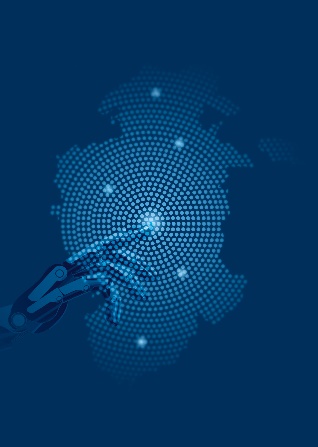 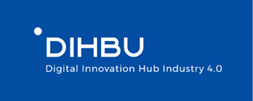 CANDIDATURA A PARTICIPACIÓN EN LA EXPO DE DEMOSTRADORES TECNOLÓGICOSENCUENTRO TECNOLÓLGICO BURGOS INDUSTRIA 4.0. FORUM EVOLUCION. 24-25 OCTUBRE 2023La actividad vinculada al Encuentro Tecnológico Burgos Industria 4.0 2023 cuenta con el soporte de: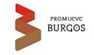 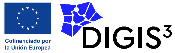 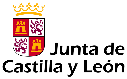 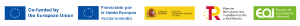 EMPRESA / ENTIDAD CANDIDATASede principal:  …..Establecimiento en Castilla y León (en su caso):  ….CIF: …Web:Perfil en LinkedIn …Perfil en Twitter …¿ES PYME?    Si / No  ¿ES MIEMBRO DE ALGÚN CLUSTER O ASOCIACIÓN EMPRESARIAL?  PERSONA PRINCIPAL DE CONTACTO EN LA EMPRESA, CARGO, EMAIL Y MÓVIL:….CONTACTO PRINCIPAL QUE ESTARÍA PRESENTE EN EL DEMOSTRADOR, EMAIL y MÓVIL (Si fuera distinta)…CONTACTO PRINCIPAL PARA ACTIVIDADES DE COMUNICACIÓN (En su caso):…..Identifique las tecnologías i40 vinculadas a su demostrador Título propuesto del demostrador:(Conciso, pero descriptivo, no se permiten marcas comerciales)……Descripción: Indique en qué consiste el sistema o producto que va a mostrar, si opera o no en tiempo real.  las innovaciones…..Aspectos innovadores:  Indique las innovaciones más destacables del sistema o producto….Implantaciones iniciales o pilotos:  Indique testeos, pilotos o implantaciones iniciales ya realizadas de la solución tecnológica que se pretende mostrar….Equipamiento y elementos físicos que aportaría para la demostración tecnológicaIndique descripción de los elementos físicos del demostrador (ej. máquinas, sensores, maquetas, robots…).  Recuerde que no es posible admitir demostradores que solo incorporen una pantalla de visualización de funcionamiento de un sistema.….Espacio precisado mínimo y requisitos especiales en el standPuede indicar m2 o medidas concretas, así como requisitos específicos (Ej. pared de apoyo trasera…)….Requerimientos para el funcionamiento del demostrador en el standEl stand está equipado con acceso a internet, puntos de conexión eléctrica, mesa y dos sillas.  Indique si otros requisitos estructurales como:  potencia mínima, conexiones especiales (no hay posibilidad de hidráulica), o cualquier otro requerimiento técnico especial.….¿Tiene vinculación con socios o stakeholders del DIHBU?Imágenes, referencias y vínculos informativos de la solución tecnológica a mostrarImprescindible incorporar imágenes, enlaces o referencias adicionales de la solución tecnológica a mostrarLogo oficial de la compañíaImprescindible incorporar vínculo o directamente la imagen del logo de la compañía que se desea mostrar en catálogos y señalética